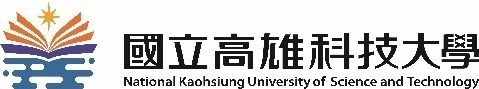 航輪二系學生申請船員手冊調查表同學您好：短期實習者，需持有「基本安全訓練證書」及「船員服務手冊」始得上船。因此，本次調查旨在協助同學新辦船員手冊，俾便同學申辦基本安全訓練證書。本表填畢後，請各班代收齊於每年9月30日中午前繳回各系彙整後，再轉交海上實習組辦理。中華民國          年         月        日班級/系別學號中文姓名船員手冊英文姓名                (需與護照英文姓名相同)行動電話電子郵件是否申請船員服務手冊□是，請學校代為新辦船員服務手冊，本人已充分了解申請船員手冊並非實際受過基安訓練才可申辦□否，本人已充分了解放棄申請船員服務手冊，將來無法參加海上實習課程，也無法換發專業訓練證照，亦無法參加後續學校安排的商船實習，畢業前將不再另案申請。□是，請學校代為新辦船員服務手冊，本人已充分了解申請船員手冊並非實際受過基安訓練才可申辦□否，本人已充分了解放棄申請船員服務手冊，將來無法參加海上實習課程，也無法換發專業訓練證照，亦無法參加後續學校安排的商船實習，畢業前將不再另案申請。□是，請學校代為新辦船員服務手冊，本人已充分了解申請船員手冊並非實際受過基安訓練才可申辦□否，本人已充分了解放棄申請船員服務手冊，將來無法參加海上實習課程，也無法換發專業訓練證照，亦無法參加後續學校安排的商船實習，畢業前將不再另案申請。申請船員手冊繳交文件□1.本調查表(紙本)□2.船員體格(健康)檢查證明書正本乙份，請至公立醫院受檢(紙本)□3.護照掃描電子檔(PDF檔)□4.個人一年內2吋證件用大頭照電子檔(JPG檔)□5.本國籍學生身分證正反面電子檔；外籍生、僑生居留證正反面電子檔(PDF檔)□6.個人資料蒐集告知同意書(紙本)□1.本調查表(紙本)□2.船員體格(健康)檢查證明書正本乙份，請至公立醫院受檢(紙本)□3.護照掃描電子檔(PDF檔)□4.個人一年內2吋證件用大頭照電子檔(JPG檔)□5.本國籍學生身分證正反面電子檔；外籍生、僑生居留證正反面電子檔(PDF檔)□6.個人資料蒐集告知同意書(紙本)□1.本調查表(紙本)□2.船員體格(健康)檢查證明書正本乙份，請至公立醫院受檢(紙本)□3.護照掃描電子檔(PDF檔)□4.個人一年內2吋證件用大頭照電子檔(JPG檔)□5.本國籍學生身分證正反面電子檔；外籍生、僑生居留證正反面電子檔(PDF檔)□6.個人資料蒐集告知同意書(紙本)注意事項本國籍學生以個人身份證字號為檔名；外籍生、僑生以護照號碼為檔名。未滿18歲者需法定代理人同意，繳交完上述所需資料後，待正式船員手冊申請表出來，再請法定代理人於申請表上簽章。上開電子檔及本表請各班彙整後繳回系辦，再轉交海上實習組，俟正式船員手冊申請表列印出，敬請核對基本資料後簽名繳回。本國籍學生以個人身份證字號為檔名；外籍生、僑生以護照號碼為檔名。未滿18歲者需法定代理人同意，繳交完上述所需資料後，待正式船員手冊申請表出來，再請法定代理人於申請表上簽章。上開電子檔及本表請各班彙整後繳回系辦，再轉交海上實習組，俟正式船員手冊申請表列印出，敬請核對基本資料後簽名繳回。本國籍學生以個人身份證字號為檔名；外籍生、僑生以護照號碼為檔名。未滿18歲者需法定代理人同意，繳交完上述所需資料後，待正式船員手冊申請表出來，再請法定代理人於申請表上簽章。上開電子檔及本表請各班彙整後繳回系辦，再轉交海上實習組，俟正式船員手冊申請表列印出，敬請核對基本資料後簽名繳回。